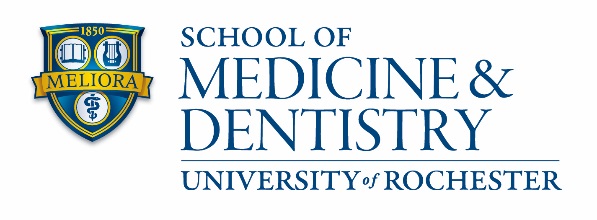 Program Statement on Completion of PhD RequirementsThis is to certify that the student named below has completed all requirements established by the graduate program for the degree of Doctor of Philosophy.Student Name:URID:Program Name:All required courses listed on the approved Program of Study have been taken, passed and graded. Any missing or I (incomplete) grades have been reported to the Registrar prior to the submission of this form.Yes  No  All program requirements, including annual evaluations, presentations, publications, etc. have been satisfied prior to the submission of this form.Yes  No  Have any courses or program requirements been waived? If yes, list waived courses or requirements below.Yes  No  Is supervised teaching required for the degree? If yes, when was the requirement satisfied?Yes  No  Has Advisory Committee membership changed since the qualifying examination? If yes, list changes below.Yes  No  Date of Qualifying Exam:Date of last Advisory Committee Meeting:Program Director SignatureDate